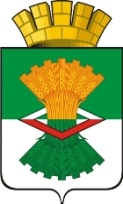 АДМИНИСТРАЦИЯ       МАХНЁВСКОГО МУНИЦИПАЛЬНОГО ОБРАЗОВАНИЯ        ПОСТАНОВЛЕНИЕ01 апреля 2015 года № 303п.г.т. МахнёвоО внесении изменений в постановление Администрации Махнёвского муниципального образования от 02 февраля 2015 года №  59                              «Об утверждении административного регламентапо предоставлению муниципальной услуги «Прием заявлений, документов, а также постановка граждан на учет в качестве нуждающихся в жилых помещениях»    Рассмотрев протест Алапаевской городской прокуратуры от 24 марта 2015 года, в соответствии с Федеральным законом от 6 октября 2003 года № 131-ФЗ «Об общих принципах организации местного самоуправления в Российской Федерации», Федеральным законом Российской Федерации от 27 июля 2010 года № 210-ФЗ «Об организации предоставления государственных и муниципальных услуг», на основании Постановления Правительства Российской Федерации от 16 мая 2011 года № 373 «О разработке и утверждении административных регламентов исполнения государственных функций и административных регламентов предоставления государственных услуг», постановления Администрации Махнёвского муниципального образования от 02 февраля 2014 года № 72 «Об утверждении перечня муниципальных услуг, переводимых в электронный вид, предоставляемых по принципу «одного окна» и оказываемых на территории Махнёвского муниципального образования», Уставом Махнёвского муниципального образованияПОСТАНОВЛЯЮ:1. Внести в постановление Администрации Махнёвского муниципального образования от 02 февраля 2015 года № 59 «Об утверждении административного регламента по предоставлению муниципальной услуги «Прием заявлений, документов, а также постановка граждан на учет в качестве нуждающихся в жилых помещениях»  следующие изменения	: 	1.1. Административный регламент по предоставлению муниципальной услуги «Прием заявлений, документов, а также постановка граждан на учет в качестве нуждающихся в жилых помещениях» читать в новой редакции (прилагается). 2.Опубликовать настоящее постановление в газете «Алапаевская искра» и разместить на официальном сайте Махнёвского муниципального образования в сети «Интернет».3.Настоящее постановление вступает в силу с момента его официального опубликования.          4.Контроль за исполнением настоящего постановления возложить на заместителя главы Администрации Махнёвского муниципального образования по экономике, жилищно-коммунальному хозяйству, транспорту и связи.Глава АдминистрацииМахнёвского муниципального образования                                      Н.Д. БузаньУТВЕРЖДЁН Постановлением Администрации Махнёвского муниципального образования                                                                                           от 01.04.2015 год № 303Административный регламент по предоставлению муниципальной услуги «Прием заявлений, документов, а также постановка граждан на учет в качестве нуждающихся в жилых помещениях» Раздел I. ОБЩИЕ ПОЛОЖЕНИЯПодраздел 1. ПРЕДМЕТ РЕГУЛИРОВАНИЯ РЕГЛАМЕНТА1. Настоящий Административный регламент (далее - Регламент) по предоставлению муниципальной услуги «Прием заявлений, документов, а также постановке граждан на учет в качестве нуждающихся в жилых помещениях» (далее - муниципальная услуга) разработан в целях повышения качества исполнения и доступности муниципальной услуги, создания комфортных условий для получения  муниципальной услуги. Административный регламент определяет порядок, сроки и последовательность Административных процедур (Административных действий) при предоставлении муниципальной услуги на территории Махнёвского муниципального образования. Подраздел 2. КРУГ ЗАЯВИТЕЛЕЙ2. Получателями муниципальной услуги, предусмотренной настоящим Регламентом, являются физические лица, заинтересованные в предоставлении данной услуги, или их представители, действующие на основании доверенности, оформленной в соответствии с Гражданским кодексом Российской Федерации (далее - заявители). Интересы недееспособных граждан при принятии на учет в качестве нуждающихся в жилых помещениях может представлять законный представитель - опекун на основании постановления о назначении опеки; интересы несовершеннолетних - законные представители (родители, усыновители, опекуны, специалисты органов опеки).Подраздел 3. ТРЕБОВАНИЯ К ПОРЯДКУ ИНФОРМИРОВАНИЯО ПРЕДОСТАВЛЕНИИ МУНИЦИПАЛЬНОЙ УСЛУГИ3. Почтовый адрес Администрации Махнёвского муниципального образования: 624621, Свердловская область, Алапаевский район, п.г.т. Махнёво, улица Победы, дом 23. Режим работы:понедельник - четверг: с 08.00 часов до 17.00 часов; пятница: с 08.00 часов до 16.00 часов; перерыв на обед: с 12.00 часов до 12.48 часов;суббота, воскресенье: выходные дни. Прием заявителей осуществляется по адресу:  Свердловская область, Алапаевский район, п.г.т. Махнёво, улица Победы, дом 23 Время приема заявителей: вторник, четверг: с 13.00 часов до 17.00 часов;  Телефон для справок: (34346) 76-2-65Адрес электронной почты администрации: Admmahnevo@ yandex. ru.Адрес официального сайта Махневского муниципального образования в сети "Интернет": www.mahnevo.ru.4. Информация по вопросам предоставления муниципальной услуги сообщается по номерам телефонов для справок (консультаций): (34346) 76-2-65         5. Информация о порядке предоставления муниципальной услуги, предусмотренной настоящим Регламентом, предоставляется:  1) специалистом  отдела по управлению муниципальным имуществом и земельными ресурсами непосредственно, с использованием средств телефонной связи;2) посредством размещения в информационно-телекоммуникационных сетях общего пользования (в том числе в сети "Интернет"), опубликования в средствах массовой информации, издания информационных материалов.  3) в филиалах  многофункционального центра предоставления государственных и муниципальных услуг (далее МФЦ). Информацию о месте нахождения, телефон, адрес электронной почты, графике и режиме работы МФЦ (отделов МФЦ) можно получить на официальном сайте МФЦ (http;\\ www.mfc66.ru/)6. Консультации (справки) по вопросам предоставления муниципальной услуги предоставляются специалистом отдела по управлению муниципальным имуществом и земельными ресурсами7. Консультации предоставляются по вопросам:1) правильности оформления заявлений;2) необходимого перечня документов, необходимых для предоставления муниципальной услуги;3) времени приема, порядка и сроков выдачи документов;4) иным вопросам.8. Консультации предоставляются в устной форме при личном обращении либо посредством телефонной связи, электронной почты.9. Если специалист, принявший телефонный звонок, не может ответить на поставленные вопросы самостоятельно, звонок должен быть переадресован (переведен) на другое должностное лицо, или же обратившемуся гражданину должен быть сообщен телефонный номер, по которому можно получить необходимую информацию.Обращение по телефону допускается в течение рабочего времени   Администрации Махнёвского муниципального образования,  филиалов МФЦ.Информацию о предоставлении муниципальной услуги можно получить: -  по телефону 8 (34346) 76-2-65. -  лично у специалиста отдела по управлению муниципальным имуществом и земельными ресурсами по адресу: п.г.т. Махнёво, ул. Победы, дом 23, кабинет 9. Консультации по муниципальной услуге: вторник, четверг с 13.00 час. до 17.00 час. 10. В любое время с момента приема документов заявитель имеет право на получение сведений о ходе предоставления муниципальной услуги.11. Информирование о ходе предоставления муниципальной услуги осуществляется специалистами отдела по управлению муниципальным имуществом и земельными ресурсами:1) при непосредственном обращении заявителя;2) с использованием почтовой связи, телефонной связи, электронной почты.12. Информация о сроке завершения оформления документов и возможности получения заявителем результата предоставления муниципальной услуги сообщается заявителю в момент подачи заявления о предоставлении муниципальной услуги.13. Информация, указанная в пунктах 4,5 настоящего Регламента, размещается:1) в печатной форме на информационных стендах в вестибюле (фойе) здания Администрации Махневского муниципального образования;2) в электронном виде на официальном сайте Махневского муниципального образования в сети "Интернет".Раздел II. СТАНДАРТ ПРЕДОСТАВЛЕНИЯ МУНИЦИПАЛЬНОЙ УСЛУГИПодраздел 1. НАИМЕНОВАНИЕ МУНИЦИПАЛЬНОЙ УСЛУГИ14. Прием заявлений, документов, а также постановка граждан на учет в качестве нуждающихся в жилых помещениях.Подраздел 2. НАИМЕНОВАНИЕ ОРГАНА (СТРУКТУРНОГОПОДРАЗДЕЛЕНИЯ), ПРЕДОСТАВЛЯЮЩЕГО МУНИЦИПАЛЬНУЮ УСЛУГУ15. Органом  местного самоуправления Махнёвского муниципального образования, уполномоченным на предоставление муниципальной услуги, предусмотренной настоящим Регламентом, является Администрация Махнёвского муниципального образования.16. Муниципальную услугу, предусмотренную настоящим Регламентом, от имени Администрации Махнёвского муниципального образования предоставляет отдел по управлению муниципальным имуществом и земельными ресурсами.Возможно получение муниципальной услуги через филиалы государственного бюджетного учреждения Свердловской области "Многофункциональный центр предоставления государственных (муниципальных) услуг" (далее - МФЦ). В соответствии с  Соглашением о взаимодействии   и подписанным Актом о готовности к взаимодействию  МФЦ осуществляет следующие действия:                                                                                                                                                                                                                  - информирование заявителей о порядке предоставления муниципальной услуги Администрацией Махнёвского муниципального образования через МФЦ;- информирование заявителей о месте нахождения отдела по управлению муниципальным имуществом и земельными ресурсами, предоставляющего  муниципальную услугу, организаций, участвующих в предоставлении муниципальной услуги, режиме работы и контактных телефонах;- прием письменных заявлений от заявителей;- передачу принятых письменных заявлений в Администрацию Махнёвского муниципального образования;- выдачу результата предоставления услуги.Подраздел 3. РЕЗУЛЬТАТ ПРЕДОСТАВЛЕНИЯ МУНИЦИПАЛЬНОЙ УСЛУГИ17. Результатом предоставления муниципальной услуги является постановление Администрации Махнёвского муниципального образования: 1. о принятии  на учет граждан в качестве нуждающихся в жилых помещениях, предоставляемых по договорам социального найма (далее по тексту - учет);2. об отказе  в принятии граждан на учет в качестве нуждающихся в жилых помещениях;3. о снятии граждан с учета в качестве нуждающихся в жилых помещениях, предоставляемых по договорам социального найма;4. о признании граждан малоимущими и нуждающимися в жилых помещениях, предоставляемых по договорам социального найма, и принятии на учет;а также внесение изменений в данные учета и уведомление о принятом решении.18. Заявителю выдаются следующие документы:1) постановление Администрации Махнёвского муниципального образования;2) письменное мотивированное решение об отказе в постановке граждан на учет в качестве нуждающихся в жилых помещениях.Подраздел 4. СРОК ПРЕДОСТАВЛЕНИЯ МУНИЦИПАЛЬНОЙ УСЛУГИ19. Срок предоставления муниципальной услуги:1) Решение о принятии на учет или об отказе в принятии на учет принимается не позднее чем через 30 дней, со дня предоставления заявления и документов, указанных в настоящем разделе регламента;2) Специалист не позднее, чем через 3 рабочих дня, со дня принятия решения о принятии на учет либо об отказе в принятии на учет, выдает или направляет гражданину, подавшему заявление о принятии на учет, документ, подтверждающий принятие такого решения;3) Решение о снятии граждан с учета, внесении изменений в данные учёта, принимается в течение 30 дней со дня выявления обстоятельств, являющихся основанием для принятия такого решения;4) Решение о снятии с учета, внесении изменений в данные учёта, выдается или направляется гражданину, в отношении которого принято решение комиссией не позднее, чем через 3 рабочих дня со дня принятия такого решения.Подраздел 5.  ПРАВОВЫЕ ОСНОВАНИЯ ДЛЯ ПРЕДОСТАВЛЕНИЯ  МУНИЦИПАЛЬНОЙ УСЛУГИ20.Основаниями для предоставления муниципальной услуги являются:1) Конституция Российской Федерации;         2) Жилищный кодекс Российской Федерации от 29 декабря 2004 № 188-ФЗ;         3) Федеральный закон от 29.12.2004 N 189-ФЗ «О введении в действие Жилищного кодекса Российской Федерации»;         4) Постановление Правительства РФ от 16.06.2006 N 378 «Об утверждении перечня тяжелых форм хронических заболеваний, при которых невозможно совместное проживание граждан в одной квартире»;         5) Постановление Правительства РФ от 28.01.2006 N 47 «Об утверждении Положения о признании помещения жилым помещением, жилого помещения непригодным для проживания и многоквартирного дома аварийным и подлежащим сносу или реконструкции»;         6) Закон Свердловской области от 22.07.2005 N 96-ОЗ «О признании граждан малоимущими в целях предоставления им по договорам социального найма жилых помещений муниципального жилищного фонда на территории Свердловской области»;         7) Закон Свердловской области от 22.07.2005 N 97-ОЗ «Об учете малоимущих граждан в качестве нуждающихся в предоставляемых по договорам социального найма жилых помещениях муниципального жилищного фонда на территории Свердловской области»;8) Закон Свердловской области от 20.02.2006 N 3-ОЗ «Об учете граждан для целей предоставления жилых помещений государственного жилищного фонда Свердловской области социального использования»;9) Федеральный закон от 27.07.2010 N 210-ФЗ «Об организации предоставления государственных и муниципальных услуг»;10) Федеральный закон от 02.05.2006 N 59-ФЗ «О порядке рассмотрения обращений граждан Российской Федерации»; 11) Устав  Махнёвского муниципального образования;Подраздел 6. ИСЧЕРПЫВАЮЩИЙ ПЕРЕЧЕНЬ ДОКУМЕНТОВ, НЕОБХОДИМЫХ В СООТВЕТСТВИИ С НОРМАТИВНЫМИ ПРАВОВЫМИ АКТАМИ  ДЛЯ ПРЕДОСТАВЛЕНИЯ МУНИЦИПАЛЬНЫХ УСЛУГ, ПОДЛЕЖАЩИХ ПРЕДОСТАВЛЕНИЮ ЗАЯВИТЕЛЕМ21. Для предоставления муниципальной услуги, предусмотренной настоящим Регламентом, заявителем предоставляется лично или направляется почтовым отправлением следующие документы: 1. письменное заявление согласно форме, указанной в приложении № 1 к настоящему Регламенту (прилагается);          2.копии паспортов или иных документов, удостоверяющие личность гражданина, заявителя и каждого члена его семьи;         3.копии документов, подтверждающих родственные или иные отношения заявителя, подавшего заявление, с совместно проживающими с ним членами семьи, в том числе копий свидетельства о заключении брака, свидетельств о рождении;         4.справки, заверенной подписью должностного лица, ответственного за регистрацию граждан по месту пребывания или по месту жительства, подтверждающие место жительства заявителя, подающего заявление, и (или) содержащей сведения о совместно проживающих с ним лицах;         5.копии технического паспорта на каждое жилое помещение, занимаемое по договору социального найма и (или) находящееся в собственности гражданина, заявителя, и (или) совместно проживающих с ним членов семьи, или иного документа, содержащего техническую информацию о жилом помещении;         6.справки, подтверждающие получение доходов, подлежащих налогообложению налогом на доходы физических лиц, заявителем и каждым членом его семьи за три года, предшествующих году, в котором подано заявление о принятии на учет;         7.копии налоговых деклараций по налогу на доходы физических лиц за три года, предшествующих году, в котором подано заявление о принятии на учет;         8.копии налоговых деклараций по единому налогу на вмененный доход за три года, предшествующих году, в котором подано заявление о принятии на учет;         9.копии налоговых деклараций по единому налогу, уплачиваемому при применении упрощенной системы налогообложения за три года, предшествующих году, в котором подано заявление о принятии на учет;         10.копии налоговых деклараций по единому сельскохозяйственному налогу за три года, предшествующих году, в котором подано заявление о принятии на учет;         11.справки о доходах, полученных в виде пенсии по государственному пенсионному обеспечению и (или) трудовой пенсии за три года, предшествующих году, в котором подано заявление о принятии на учет;         12.справки о ежемесячном пожизненном содержании, выплачиваемом пребывающему в отставке судье, за три года, предшествующих году, в котором подано заявление о принятии на учет;         13.копии правоустанавливающих и правоподтверждающих документов на жилые дома, квартиры, дачи, гаражи, иные строения, помещения и сооружения, земельные участки, транспортные средства, находящиеся в собственности заявителя и членов его семьи либо занимаемые ими на условиях социального найма;        14.справки медицинского учреждения, подтверждающих наличие тяжелой формы хронического заболевания в соответствии с перечнем заболеваний, устанавливаемых Правительством Российской Федерации;         15.документы, подтверждающие факт отнесения гражданина к категории граждан, имеющих право на получение жилого помещения по договору социального найма в соответствии с федеральными законами или законами субъекта Российской Федерации (удостоверение на право пользования льготами, медицинское заключение о заболевании, дающем право больным на получение жилых помещений по договору социального найма, копия справки ВТЭК об инвалидности и другие);         16.справки органов государственной регистрации о наличии или отсутствии жилища на праве собственности заявителя и (или) членов его семьи по месту постоянного жительства;         17.отчет независимого оценщика о рыночной стоимости транспортных средств;         18.страховое свидетельство государственного пенсионного страхования на всех членов семьи.Подраздел 7. ИСЧЕРПЫВАЮЩИЙ ПЕРЕЧЕНЬ ДОКУМЕНТОВ,НЕОБХОДИМЫХ  В СООТВЕТСТВИИ С НОРМАТИВНЫМИ ПРАВОВЫМИ АКТАМИДЛЯ ПРЕДОСТАВЛЕНИЯ МУНИЦИПАЛЬНОЙ УСЛУГИ, КОТОРЫЕ НАХОДЯТСЯВ РАСПОРЯЖЕНИИ ГОСУДАРСТВЕННЫХ ОРГАНОВ, ОРГАНОВ  МЕСТНОГОСАМОУПРАВЛЕНИЯ И ИНЫХ ОРГАНОВ, УЧАСТВУЮЩИХ В ПРЕДОСТАВЛЕНИИМУНИЦИПАЛЬНОЙ УСЛУГИ, И КОТОРЫЕЗАЯВИТЕЛЬ ВПРАВЕ ПРЕДСТАВИТЬ ПО СОБСТВЕННОЙ ИНИЦИАТИВЕ22. Специалисты отдела по управлению муниципальным имуществом и земельными ресурсами  направляют в порядке межведомственного информационного взаимодействия запросы в соответствующие органы (Организации), предоставляющие сведения, для получения следующих документов, если заявитель не представил их по собственной инициативе:          1) уведомление об отсутствии в Едином государственном реестре прав на недвижимое имущество и сделок с ним запрашиваемых сведений (запрашивается в Федеральной службе государственной регистрации, кадастра и картографии);Подраздел 8. УКАЗАНИЯ НА ЗАПРЕТ  ТРЕБОВАТЬ ОТ ЗАЯВИТЕЛЯ ПРЕДСТАВЛЕНИЯ ДОКУМЕНТОВ И ИНФОРМАЦИИ ИЛИ ОСУЩЕСТВЛЕНИЯ ДЕЙСТВИЙ, ПРЕДСТАВЛЕНИЕ ИЛИ ОСУЩЕСТВЛЕНИЕ  КОТОРЫХ НЕ ПРЕДУСМОТРЕНО НОРМАТИВНЫМИ ПРАВОВЫМИ АКТАМИ, МУНИЦИПАЛЬНЫМИ НОРМАТИВНЫМИ ПРАВОВЫМИ АКТАМИ, РЕГУЛИРУЮЩИМИ ОТНОШЕНИЯ, ВОЗНИКАЮЩИЕ В СВЯЗИ С ПРЕДОСТАВЛЕНИЕМ МУНИЦИПАЛЬНОЙ УСЛУГИ23. При предоставлении муниципальной услуги, предусмотренной настоящим Регламентом, запрещается требовать от заявителя:1) представления документов и информации или осуществления действий, представление или осуществление которых не предусмотрено нормативными правовыми актами, муниципальными нормативными правовыми актами, регулирующими отношения, возникающие в связи с предоставлением муниципальной услуги, в том числе настоящим Регламентом;2) представления документов и информации, которые в соответствии с нормативными правовыми актами Российской Федерации, нормативными правовыми актами Свердловской области и муниципальными нормативными правовыми актами Махнёвского муниципального образования  находятся в распоряжении органов, предоставляющих муниципальную услугу, иных органов местного самоуправления, государственных органов и (или) подведомственных органам местного самоуправления и государственным органам организаций, участвующих в предоставлении государственных или муниципальных услуг, за исключением документов, указанных в части 6 статьи 7 Федерального закона "Об организации предоставления государственных и муниципальных услуг".Подраздел 9. ИСЧЕРПЫВАЮЩИЙ ПЕРЕЧЕНЬ ОСНОВАНИЙ ДЛЯ ОТКАЗАВ ПРИЕМЕ ДОКУМЕНТОВ, НЕОБХОДИМЫХ ДЛЯ ПРЕДОСТАВЛЕНИЯМУНИЦИПАЛЬНОЙ УСЛУГИ24. Основанием для отказа в приеме документов, необходимых для предоставления муниципальной услуги является следующее: 1)  не указаны фамилия лица, направившего обращение, и почтовый адрес, по которому должен быть направлен ответ; 2) текст заявления и приложенных документов не поддается прочтению. Подраздел 10. ПЕРЕЧЕНЬ ОСНОВАНИЙ ДЛЯОТКАЗА В ПРЕДОСТАВЛЕНИИ МУНИЦИПАЛЬНОЙ УСЛУГИ25. Отказ в предоставлении муниципальной услуги, предусмотренной настоящим Регламентом, осуществляется в следующих случаях:1.не представлены документы, предусмотренные в пункте 21 подраздела 6 настоящего Регламента;2.представлены документы, которые не подтверждают право соответствующих граждан состоять на учете в качестве нуждающихся в жилых помещениях;3.не истек 5-летний срок со дня совершения гражданином действий, совершенных с намерением приобретения права состоять на учете, в результате которых гражданин может быть признан нуждающимися в жилых помещениях.4.отказ на внесение изменений в данные учета гражданина, состоящего на учете в качестве нуждающегося в жилом помещении, допускается в случае если:- гражданином не представлены, подтверждающие изменения документы.26. Уведомление об отказе в предоставлении муниципальной услуги  оформляется в письменной форме с указанием причин, послуживших основанием для отказа в предоставлении муниципальной услуги.Подраздел 11. ПЕРЕЧЕНЬ УСЛУГ, КОТОРЫЕ ЯВЛЯЮТСЯНЕОБХОДИМЫМИ  И ОБЯЗАТЕЛЬНЫМИ ДЛЯ ПРЕДОСТАВЛЕНИЯМУНИЦИПАЛЬНОЙ УСЛУГИ, В ТОМ ЧИСЛЕ СВЕДЕНИЯ О ДОКУМЕНТЕ (ДОКУМЕНТАХ),  ВЫДАВАЕМОМ (ВЫДАВАЕМЫХ) ОРГАНИЗАЦИЯМИ, УЧАСТВУЮЩИМИ В ПРЕДОСТАВЛЕНИИ МУНИЦИПАЛЬНОЙ УСЛУГИ27. Запрос и предоставление в рамках межведомственного информационного взаимодействия Федеральной службы государственной регистрации, кадастра и картографии уведомления об отсутствии в Едином государственном реестре прав на недвижимое имущество и сделок с ним запрашиваемых сведений. Подраздел 12. ПОРЯДОК ПЛАТЫ ВЗИМАЕМОЙ С ЗАЯВИТЕЛЯ ПРИ ПРЕДОСТАВЛЕНИИ МУНИЦИПАЛЬНОЙ УСЛУГИ  28. Размер платы, взимаемой с заявителя при предоставлении муниципальной услуги:- Муниципальная услуга предоставляется бесплатно.Подраздел 13. МАКСИМАЛЬНЫЙ СРОК ОЖИДАНИЯ В ОЧЕРЕДИ ПРИ ПОДАЧЕ ЗАПРОСА О ПРЕДОСТАВЛЕНИИ МУНИЦИПАЛЬНОЙ УСЛУГИ И ПРИ ПОЛУЧЕНИИ РЕЗУЛЬТАТА ПРЕДОСТАВЛЕНИЯ МУНИЦИПАЛЬНОЙ УСЛУГИ29. Срок ожидания заявителем в очереди при подаче запроса (заявления) о предоставлении муниципальной услуги, предусмотренной настоящим Регламентом, не должен превышать 15 минут.30. Срок ожидания заявителем в очереди при получении результата предоставления муниципальной услуги, предусмотренной настоящим Регламентом, не должен превышать 15  минут.Подраздел 14. СРОК  РЕГИСТРАЦИИ ЗАПРОСА ЗАЯВИТЕЛЯО ПРЕДОСТАВЛЕНИИ МУНИЦИПАЛЬНОЙ УСЛУГИ31. Срок регистрации запроса заявителя (заявления) о предоставлении муниципальной услуги, предусмотренной настоящим Регламентом, - в течение одного рабочего дня (со дня фактического поступления обращения (заявления) в отдел по управлению муниципальным имуществом и земельными ресурсами Администрации Махнёвского муниципального образования.Подраздел 15. ТРЕБОВАНИЯ К ПОМЕЩЕНИЯМ, В КОТОРЫХПРЕДОСТАВЛЯЕТСЯ МУНИЦИПАЛЬНАЯ УСЛУГА, К ЗАЛУ ОЖИДАНИЯ, МЕСТАМ ДЛЯ ЗАПОЛНЕНИЯ ЗАПРОСОВ О ПРЕДОСТАВЛЕНИИ МУНИЦИПАЛЬНОЙ УСЛУГИ, ИНФОРМАЦИОННЫМ СТЕНДАМ С ОБРАЗЦАМИ ИХ ЗАПОЛНЕНИЯ И ПЕРЕЧНЕМ ДОКУМЕНТОВ, НЕОБХОДИМЫХ ДЛЯ ПРЕДОСТАВЛЕНИЯ МУНИЦИПАЛЬНОЙ УСЛУГИ32. Здание, в котором осуществляется прием заявителей, оборудовано входом, обеспечивающим свободный доступ заявителей в здание, средствами пожаротушения и располагается с учетом пешеходной доступности от остановок общественного транспорта.33. На территории, прилегающей к зданию, в котором осуществляется прием заявителей, имеются места, предназначенные для парковки автомобилей.34. Рядом с кабинетом специалиста отдела по управлению муниципальным имуществом и земельными ресурсами Администрации Махнёвского муниципального образования размещаются вывески с указанием фамилий, имен, отчеств специалистов, приемных дней и времени приема.35. Места для информирования заявителей, получения информации и заполнения необходимых документов оборудованы информационным стендом, столами и стульями.36. Рабочее место специалиста отдела по управлению муниципальным имуществом и земельными ресурсами Администрации Махнёвского муниципального образования, осуществляющего предоставление муниципальной услуги, оборудовано необходимой мебелью, телефоном, оргтехникой (персональным компьютером с возможностью доступа к необходимым базам данных, печатающим устройством).Подраздел 16. ПОКАЗАТЕЛИ ДОСТУПНОСТИ ИКАЧЕСТВА МУНИЦИПАЛЬНОЙ УСЛУГИ37. Показателями доступности  муниципальной услуги,  являются:1) информированность заявителя о получении муниципальной услуги (содержание, порядок и условия ее получения);2) количество взаимодействий заявителя с должностными лицами не предусмотрено;3)комфортность ожидания муниципальной услуги (оснащенные места ожидания, санитарно-гигиенические условия помещения (освещенность, просторность, отопление) эстетическое оформление);4) комфортность получения муниципальной услуги (техническая оснащенность, санитарно-гигиенические условия помещения (освещенность, просторность, отопление), эстетическое оформление, комфортность организации процесса (отношение специалистов отдела к заявителю: вежливость, тактичность);5) возможность получения информации о ходе предоставления муниципальной услуги.6) бесплатность получения муниципальной услуги;7) транспортная и пешеходная доступность;8) режим работы;9) возможность предоставления муниципальной услуги в электронном виде;10) возможность обжалования действий (бездействия) и решений, осуществляемых и принятых в ходе предоставления муниципальной услуги в досудебном и в судебном порядке.Показателями качества муниципальной услуги являются: 1) оперативность предоставления муниципальной услуги (соответствие стандарту времени, затраченного на подготовку необходимых документов, ожидание предоставления муниципальной услуги, непосредственное получение муниципальной услуги);2) точность обработки данных, правильность оформления документов;3) компетентность специалистов, осуществляющих предоставление муниципальной услуги (профессиональная грамотность);4) количество обоснованных жалоб.38. Получение заявителем информации о ходе предоставления муниципальной услуги, в том числе с использованием информационно-коммуникационных технологий, возможно в порядке, установленном пунктом 12 настоящего Регламента.Подраздел 17. ИНЫЕ ТРЕБОВАНИЯ, В ТОМ ЧИСЛЕ УЧИТЫВАЮЩИЕ ОСОБЕННОСТИ ПРЕДОСТАВЛЕНИЯ МУНИЦИПАЛЬНЫХ УСЛУГ В МНОГОФУНКЦИОНАЛЬНЫХ ЦЕНТРАХ И ОСОБЕННОСТИ ПРЕДОСТАВЛЕНИЯ МУНИЦИПАЛЬНЫХ УСЛУГ В ЭЛЕКТРОННОЙ ФОРМЕ39. Муниципальная услуга, предусмотренная настоящим Регламентом, может предоставляться в электронной форме с использованием федеральной государственной информационной системы "Единый портал государственных и муниципальных услуг (функций)".40. В случае, если заявление подается в форме электронного документа (в том числе с использованием федеральной государственной информационной системы "Единый портал государственных и муниципальных услуг" и региональной государственной информационной системы "Портал государственных и муниципальных услуг (функций) Свердловской области"), прилагаемые к заявлению документы могут быть также поданы в форме электронных документов. Заявление, подаваемое в форме электронного документа, и прилагаемые к нему документы, подаваемые в форме электронных документов, подписываются простой электронной подписью в соответствии с требованиями Федерального закона от 27 июля 2010 года N 210-ФЗ "Об организации предоставления государственных и муниципальных услуг", Федерального закона от 6 апреля 2011 года N 63-ФЗ "Об электронной подписи", Постановления Правительства Российской Федерации от 25 января 2013 года N 33 "Об использовании простой электронной подписи при оказании государственных и муниципальных услуг".41. Муниципальная услуга, предусмотренная настоящим Регламентом, может быть получена заявителем в многофункциональном центре предоставления государственных и муниципальных услуг (далее - многофункциональный центр, МФЦ).42. Предоставление муниципальной услуги, предусмотренной настоящим Регламентом, может осуществляться в многофункциональном центре при соблюдении одновременно следующих условий:1) муниципальная услуга включена в перечень муниципальных услуг, предоставление которых осуществляется в многофункциональных центрах предоставления государственных и муниципальных услуг, утвержденный постановлением администрации  Махнёвского муниципального образования;2) между многофункциональным центром и Администрацией Махнёвского муниципального образования заключено соглашение о взаимодействии с учетом требований, установленных Правительством Российской Федерации.43. Документы, необходимые для получения муниципальной услуги, предусмотренной настоящим Регламентом, представляются заявителем в многофункциональный центр (филиал многофункционального центра) по месту его нахождения в соответствии с условиями заключенного между многофункциональным центром и   Администрацией Махнёвского муниципального образования соглашения о взаимодействии.44. Получение результата муниципальной услуги осуществляется заявителем в многофункциональном центре (филиале многофункционального центра) по месту его нахождения в соответствии с условиями заключенного между многофункциональным центром и Администрацией  Махнёвского муниципального образования соглашения о взаимодействии.45.  При предоставлении муниципальной услуги МФЦ осуществляет:1) информирование заявителей о порядке предоставления муниципальной услуги  Администрацией Махнёвского муниципального образования (непосредственно - отдел по управлению муниципальным имуществом и земельными ресурсами Администрации Махнёвского муниципального образования) через МФЦ;2) информирование заявителей о месте нахождения, режиме работы и контактных телефонах отдела по управлению муниципальным имуществом и земельными ресурсами Администрации Махнёвского муниципального образования;3) прием письменных заявлений заявителей;4) передачу принятых письменных заявлений в отдел по управлению муниципальным имуществом и земельными ресурсами Администрации Махнёвского муниципального образования. 46. Для получения муниципальной услуги заявители представляют в МФЦ заявление по форме и необходимые документы, указанные в пункте 21  настоящего Регламента.47. МФЦ выдает заявителю один экземпляр запроса заявителя на организацию предоставления государственных (муниципальных) услуг с указанием перечня принятых документов и даты приема в МФЦ.Принятое заявление оператор МФЦ регистрирует путем проставления прямоугольного штампа с регистрационным номером МФЦ. Оператор МФЦ также ставит дату приема и личную подпись.В случае, когда заявитель представляет копию документа с предъявлением оригинала,  оператор МФЦ сверяет с оригиналом, ставит прямоугольный штамп "С подлинным сверено" и возвращает оригинал заявителю.48. Принятые от заявителя заявление и документы передаются в  отдел по управлению муниципальным имуществом и земельными ресурсами Администрации Махнёвского муниципального образования на следующий рабочий день после приема в МФЦ по ведомости приема-передачи, оформленной передающей стороной.49. Межведомственные запросы и дальнейшие административные действия по предоставлению муниципальной услуги выполняются специалистом  отдела по управлению муниципальным имуществом и земельными ресурсами Администрации Махнёвского муниципального образования.50. Отдел по управлению муниципальным имуществом и земельными ресурсами Администрации Махнёвского муниципального образования  передает в МФЦ результат предоставления услуги, указанный в пункте 18 настоящего Регламента,  на следующий день по истечении срока оказания услуги.Раздел III. СОСТАВ, ПОСЛЕДОВАТЕЛЬНОСТЬ И СРОКИВЫПОЛНЕНИЯ АДМИНИСТРАТИВНЫХ ПРОЦЕДУР, ТРЕБОВАНИЯК ПОРЯДКУ ИХ ВЫПОЛНЕНИЯ, В ТОМ ЧИСЛЕ ОСОБЕННОСТИ ВЫПОЛНЕНИЯАДМИНИСТРАТИВНЫХ ПРОЦЕДУР В ЭЛЕКТРОННОЙ ФОРМЕ, А ТАКЖЕ ОСОБЕННОСТИ ВЫПОЛНЕНИЯ АДМИНИСТРАТИВНЫХ ПРОЦЕДУР В МНОГОФУНКЦИОНАЛЬНЫХ ЦЕНТРАХПодраздел 1. СОСТАВ И ПОСЛЕДОВАТЕЛЬНОСТЬ ВЫПОЛНЕНИЯАДМИНИСТРАТИВНЫХ ПРОЦЕДУР ПРИ ПРЕДОСТАВЛЕНИИМУНИЦИПАЛЬНОЙ УСЛУГИ51. Предоставление муниципальной услуги состоит из следующих последовательных административных процедур:1) прием заявления и прилагаемых к нему документов;2) рассмотрение заявления и прилагаемых к нему документов;3) принятие решения о принятии на учет (об отказе в принятии на учет) в качестве нуждающихся в жилых помещениях;4) уведомление гражданина о принятом решении.52. Блок-схема осуществления административных процедур при письменном обращении заявителя приведена в приложении № 2 к Регламенту.Подраздел 2. ПРИЕМ ЗАЯВЛЕНИЯ И ПРИЛАГАЕМЫХ К НЕМУ ДОКУМЕНТОВ53. Основанием для начала процедуры предоставления муниципальной услуги является получение  отделом по управлению муниципальным имуществом и земельными ресурсами Администрации Махнёвского муниципального образования заявления с документами, необходимыми для постановки на учет граждан в качестве нуждающихся в жилых помещениях.При личной сдаче обращения заявителем специалистом  отдела по управлению муниципальным имуществом и земельными ресурсами Администрации Махнёвского муниципального образования, ответственным за прием и выдачу документов, осуществляется проверка представленного заявления и документов.Информирование и консультирование по вопросам предоставления муниципальной услуги осуществляется специалистами отдела, а также специалистами МФЦ.Специалист отдела или специалист МФЦ, ответственный за прием запроса, осуществляет следующие административные действия:устанавливает личность и полномочия заявителя, в том числе проверяет документ, удостоверяющий личность и подтверждающий полномочия, если с запросом обратился представитель физического лица;принимает заявление и прилагаемые к нему документы, заверяет копии представленных документов, сопоставляя их с оригиналами;выдает расписку о приеме заявления и прилагаемых документов с указанием их перечня и даты получения (приложение N 2).Регистрация заявления и прилагаемых к нему документов, необходимых для предоставления муниципальной услуги, производится в день их поступления в отдел либо в МФЦ (в случае если заявление на предоставление муниципальной услуги подается посредством МФЦ).Документы, принятые в МФЦ, не позднее следующего рабочего дня после приема и регистрации передаются в Администрацию.Результатом административной процедуры "Приема заявления и прилагаемых к нему документов" является их передача на рассмотрение специалисту отдела, ответственному за рассмотрение заявления и прилагаемых к нему документов.Подраздел 3. РАССМОТРЕНИЕ ЗАЯВЛЕНИЯ И ПРИЛАГАЕМЫХ К НЕМУ ДОКУМЕНТОВ 54. Основанием для начала административной процедуры "Рассмотрения заявления и прилагаемых к нему документов" является их поступление к специалисту отдела.Специалист отдела осуществляет следующие административные действия:регистрирует заявление в журнале регистрации заявлений малоимущих граждан о принятии на учет в качестве нуждающихся в предоставляемых по договорам социального найма жилых помещениях муниципального жилищного фонда (далее по тексту - журнал) - в течение 3 рабочих дней со дня принятия запроса;проводит проверку заявления и прилагаемых к нему документов на соответствие требованиям действующего законодательства и пункта 21 настоящего регламента;направляет запросы о полноте и достоверности представленных гражданином сведений о доходах за три года, предшествующих году подачи запроса, о наличии (отсутствии) на праве собственности гражданина и совместно проживающих с ним членов семьи имущества, подлежащего налогообложению, стоимости данного имущества, а также запрашивает информацию об отчуждении гражданами жилых помещений в течение 5 лет, предшествующих дню подачи запроса;проверяет, совершались ли намеренно гражданами, подавшими запрос, и (или) совместно проживающими с ними членами семьи в течение пяти лет, предшествующих дню подачи запроса, действия, которые привели к ухудшению их жилищных условий;проверяет наличие оснований для признания граждан нуждающимися в предоставляемых по договорам социального найма жилых помещениях муниципального жилищного фонда;проверяет наличие оснований для признания граждан малоимущими в целях предоставления им по договорам социального найма жилых помещений муниципального жилищного фонда, в том числе осуществляет расчеты, необходимые для признания граждан малоимущими в целях предоставления им по договорам социального найма жилых помещений муниципального жилищного фонда;оценивает на основании запроса, представленных документов и полученных сведений наличие (отсутствие) права заявителя на предоставление ему муниципальной услуги и готовит заключение о предоставлении (об отказе в предоставлении) муниципальной услуги для рассмотрения на заседании комиссии по рассмотрению вопросов признания граждан нуждающимися в улучшении жилищных условий и предоставления жилых помещений в Махнёвском муниципальном образовании.Результатом административной процедуры "Рассмотрение заявления и прилагаемых к нему документов" является направление заявления со всеми документами для рассмотрения на заседании комиссии по рассмотрению вопросов признания граждан нуждающимися в улучшении жилищных условий и предоставления жилых помещений в Махнёвском муниципальном образовании (далее - комиссия).Подраздел 4. ПРИНЯТИЕ РЕШЕНИЯ О ПРИНЯТИИ НА УЧЕТ (ОБ ОТКАЗЕ В ПРИНЯТИИ НА УЧЕТ) В КАЧЕСТВЕ НУЖДАЮЩИХСЯ В ЖИЛЫХ ПОМЕЩЕНИЯХ        55. Основанием для начала административной процедуры "Принятие решения о принятии на учет (об отказе в принятии на учет) в качестве нуждающихся в жилых помещениях" является рассмотрение заявления и документов комиссией.На основании предложений комиссии принятие решения о принятии на учет (об отказе в принятии на учет) в качестве нуждающихся в жилых помещениях специалист отдела готовит проект соответствующего постановления Администрации Махнёвского муниципального образования и направляет его на согласование и подписание в соответствии с установленным порядком издания муниципальных правовых актов.Результатом административной процедуры "Принятие решения о принятии на учет (об отказе в принятии на учет) в качестве нуждающихся в жилых помещениях" является передача проекта постановления Администрации Махнёвского муниципального образования о предоставлении решения о принятии на учет (об отказе в принятии на учет) в качестве нуждающихся в жилых помещениях на подпись Главе Администрации Махнёвского муниципального образования.Подраздел 5. УВЕДОМЛЕНИЕ ГРАЖДАНИНА О ПРИНЯТОМ РЕШЕНИИ         56. Специалист отдела в течение 3 рабочих дней со дня принятия решения о принятии на учет (об отказе в принятии на учет) в качестве нуждающихся в жилых помещениях направляет в адрес заявителя почтой (либо вручает лично под роспись) извещение о принятом решении.При получении муниципальной услуги через МФЦ выдачу заявителям (их представителям) результатов предоставления муниципальной услуги осуществляет специалист МФЦ. Основанием для начала административной процедуры "Выдача заявителю результата предоставления муниципальной услуги" в МФЦ является получение для последующей выдачи заявителю из отдела копии постановления Администрации о принятии на учет (об отказе в принятии на учет) в качестве нуждающихся в жилых помещениях.Отдел передает в МФЦ результат предоставления услуги не позднее рабочего дня, следующего за оформлением результата предоставления муниципальной услуги.В МФЦ производится только выдача результата, а направление по почтовому адресу не осуществляется.Раздел IV. ФОРМЫ КОНТРОЛЯ ЗА ИСПОЛНЕНИЕМАДМИНИСТРАТИВНОГО РЕГЛАМЕНТА60. Текущий контроль надлежащего исполнения служебных обязанностей при предоставлении муниципальной услуги, предусмотренной настоящим Регламентом  и Соглашением о взаимодействии между МФЦ и Администрацией, (далее - текущий контроль) осуществляется заместителем главы Администрации Махнёвского муниципального образования.61.Текущий контроль за соблюдением работниками МФЦ последовательности действий, определенных административными процедурами, осуществляется руководителями филиалов МФЦ.62.Текущий контроль осуществляется путем проведения проверок исполнения специалистами (должностными лицами)  положений настоящего Регламента, нормативных правовых актов Российской Федерации и (или) Свердловской области.63. Периодичность осуществления текущего контроля устанавливается заместителем главы Администрации Махнёвского муниципального образования. 64. Проведение проверок может носить плановый характер (осуществляться на основании годовых или полугодовых планов работы  отделов)  либо внеплановый характер (в связи с конкретным обращением заявителя).65. При осуществлении мероприятий по контролю могут рассматриваться все вопросы, связанные с предоставлением муниципальной услуги, предусмотренной настоящим Регламентом (комплексные проверки), или отдельные вопросы (тематические проверки).66. Результаты проверки оформляются в виде справки, в которой отмечаются выявленные недостатки и предложения по их устранению.67. Специалисты отдела по управлению муниципальным имуществом и земельными ресурсами, несут дисциплинарную, административную и иную ответственность за несоблюдение сроков и последовательности совершения административных процедур при предоставлении муниципальной услуги, предусмотренной настоящим Регламентом.68. О мерах, принятых в отношении виновных в нарушении законодательства Российской Федерации и (или) Свердловской области, положений настоящего Регламента, специалистов в течение 15 дней со дня принятия таких мер сообщает в письменной форме лицу, права, свободы и (или) законные интересы которого нарушены и от которого поступило обращение о нарушении его прав, свобод и (или) законных интересов.69. В целях участия в осуществлении контроля за исполнением настоящего Регламента граждане, их объединения и организации вправе обращаться к начальнику  отдела по управлению муниципальным имуществом и земельными ресурсами, касающимся исполнения специалистами отдела положений административного регламента, инициировать проведение проверок исполнения положений административного регламента, осуществлять иные предусмотренные законодательством Российской Федерации и (или) Свердловской области права.Раздел V. ДОСУДЕБНЫЙ (ВНЕСУДЕБНЫЙ) ПОРЯДОК ОБЖАЛОВАНИЯ РЕШЕНИЙ И ДЕЙСТВИЙ (БЕЗДЕЙСТВИЯ) ОРГАНА, ПРЕДОСТАВЛЯЮЩЕГО МУНИЦИПАЛЬНУЮ УСЛУГУ, А ТАКЖЕ ДОЛЖНОСТНЫХ ЛИЦ, МУНИЦИПАЛЬНЫХ СЛУЖАЩИХ70.Заинтересованные лица имеют право на досудебное (внесудебное) обжалование решений и действий (бездействия) органа, предоставляющего муниципальную услугу, предусмотренную настоящим Регламентом, а также должностных лиц, муниципальных служащих (далее - досудебное (внесудебное) обжалование).71. Предметом досудебного (внесудебного) обжалования являются решения и действия (бездействие) органа, предоставляющего муниципальную услугу, предусмотренную настоящим Регламентом, а также должностных лиц, муниципальных служащих, принимаемые и осуществляемые (допускаемое) ими в ходе предоставления муниципальной услуги, которыми, по мнению заинтересованных лиц, нарушаются их права, свободы и (или) законные интересы.        72.Заявители имеют право на обжалование решений, действий (бездействия) специалистов Администрации Махнёвского муниципального образования в досудебном и судебном порядках. Жалоба на решения, принятые муниципальным служащим, должностным лицом, специалистом подаётся на имя главы Администрации Махнёвского муниципального образования.         73. Жалоба подается в письменной форме на бумажном носителе либо в электронной форме. Жалоба может быть направлена по почте, а также может быть принята при личном приеме заявителя или через МФЦ.         74. Жалоба в письменной форме должна содержать следующую информацию: 1) наименование органа, предоставляющего муниципальную услугу, должностного лица органа, предоставляющего муниципальную услугу, либо муниципального служащего, решения и действия (бездействие) которых обжалуются;  2) фамилию, имя, отчество (последнее - при наличии), сведения о месте жительства заявителя, а также номер (номера) контактного телефона, адрес (адреса) электронной почты (при наличии) и почтовый адрес, по которым должен быть направлен ответ заявителю; 3) сведения об обжалуемых решениях и действиях (бездействии) органа, предоставляющего муниципальную услугу, должностного лица органа, предоставляющего муниципальную услугу, либо муниципального служащего; 4) доводы, на основании которых заявитель не согласен с решением и действием (бездействием) органа, предоставляющего муниципальную услугу, должностного лица органа, предоставляющего муниципальную услугу, либо муниципального служащего. Заявителем могут быть представлены документы (при наличии), подтверждающие доводы заявителя, либо их копии.        75. Письменная жалоба, принятая в ходе личного приема, подлежит регистрации и рассмотрению в порядке и в сроки, установленные Федеральным  законом "О порядке рассмотрения обращений граждан Российской Федерации".      76. Письменная жалоба или жалоба в форме электронного документа подлежит регистрации и рассмотрению в порядке и в сроки, установленные Федеральным  законом "О порядке рассмотрения обращений граждан Российской Федерации".      77.Жалоба подлежит рассмотрению главой Администрации Махнёвского муниципального образования в течение пятнадцати рабочих дней со дня ее регистрации, а в случае обжалования отказа в приеме документов у заявителя либо в исправлении допущенных опечаток и ошибок или в случае обжалования нарушения установленного срока таких исправлений - в течение пяти рабочих дней со дня ее регистрации.       78. По результатам рассмотрения жалобы принимается одно из следующих решений: 1) жалоба удовлетворяется, в том числе в форме отмены принятого решения, исправления допущенных органом, предоставляющим муниципальную услугу, опечаток и ошибок в выданных в результате предоставления муниципальной услуги документах, возврата заявителю денежных средств, взимание которых не предусмотрено нормативными правовыми актами Российской Федерации, нормативными правовыми актами субъектов Российской Федерации, муниципальными правовыми актами, а также в иных формах; 2) в удовлетворении жалобы отказывается.       79. Мотивированный ответ о результатах рассмотрения жалобы направляется заявителю в письменной форме и по желанию заявителя в электронной форме не позднее  дня, следующего за днем принятия решения.       80. Если в письменном обращении не указаны фамилия, имя, отчество заявителя, направившего обращение, и почтовый адрес, по которому должен быть направлен ответ, ответ на обращение не дается. При получении письменного обращения, в котором содержатся нецензурные либо оскорбительные выражения, угрозы жизни, здоровью и имуществу должностного лица, а также членов его семьи, должностное лицо вправе оставить обращение без ответа по существу поставленных в нем вопросов и сообщить заявителю, направившему обращение, о недопустимости злоупотребления правом. Если текст письменного обращения не поддается прочтению, ответ на обращение не дается и оно не подлежит направлению на рассмотрение, о чем в течение семи дней со дня регистрации обращения сообщается заявителю, направившему обращение, если его фамилия и почтовый адрес поддаются прочтению. Если в письменном обращении заявителя содержится вопрос, на который заявителю многократно давались письменные ответы по существу в связи с ранее направляемыми обращениями, и при этом в обращении не приводятся новые доводы или обстоятельства, уполномоченное на то должностное лицо вправе принять решение о безосновательности очередного обращения и прекращении переписки с заявителем по данному вопросу при условии, что указанное обращение и ранее направляемые обращение направлялись в Администрацию или одному и тому же должностному лицу. О данном решении уведомляется заявитель, направивший обращение. Если ответ по существу поставленного в обращении вопроса не может быть дан без разглашения сведений, составляющих государственную или иную охраняемую федеральным законом тайну, заявителю, направившему обращение, сообщается о невозможности дать ответ по существу поставленного в нем вопроса в связи с недопустимостью разглашения указанных сведений. Если причины, по которым ответ по существу поставленных в обращении вопросов не мог быть дан, в последующем были устранены, заявитель вправе вновь направить повторное обращение.         81. Заявитель вправе обжаловать действия (бездействие) и решения должностных лиц, осуществленные в ходе предоставления муниципальной услуги, в судебном порядке. ПРИЛОЖЕНИЕ № 1к административному регламенту      по предоставлению муниципальной услуги  «Приём заявлений, документов,   а также постановка граждан на учёт,  в качестве нуждающихся в жилых помещениях»Главе администрации                                      Махневского муниципального  образования                                      _____________________________________                                  от __________________________________                                         (Фамилия, имя, отчество заявителя)                                      _____________________________________                                    Контактный телефон: _________________ЗАЯВЛЕНИЕо принятии на учет для предоставления жилого помещения муниципального жилищного фонда по договору социального найма в Администрацию Махнёвского муниципального образованияПрошу принять меня на учет для предоставления жилого помещения муниципального жилищного фонда по договору социального найма в связи с _____________________________________________________________________________ __________________________________________________________________________________________________________________________________________________________(указать причину:- отсутствие жилого помещения по договору социального найма или на праве собственности; - обеспеченность общей площадью жилого помещения на одного члена семьи менее учетной нормы; - проживание в помещении, не отвечающем установленным для жилых помещений требованиям - указать номер и дату решения уполномоченного органа о признании данного жилого помещения не отвечающим установленным требованиям; - проживание в квартире, занятой несколькими семьями, если в составе семьи имеется больной, страдающий тяжелой формой хронического заболевания (указать), при которой совместное проживание с ним в одной квартире невозможно; при отсутствии иного жилого помещения по договору социального найма или на праве собственности)Кроме того, - граждане, подающие заявления о принятии на учет в осуществляющие ведение учета малоимущих граждан в качестве нуждающихся в жилых помещениях органы местного самоуправления муниципальных образований, на территории которых они не проживают, приводят ссылки на нормативные правовые акты, в соответствии с которыми им предоставлено право подавать заявления не по месту их жительств; - граждане, подающие заявления о принятии на учет от имени гражданина, признанного недееспособным, законными представителями которого они являются, указывают фамилию, имя, отчество гражданина, признанного недееспособным, и его местонахождение.Моя семья состоит из _____________ _______________________ человек:(цифрами и прописью)1.Заявитель____________________________________________________________________ ___________________________________________________________________________,(ФИО, число, месяц, год рождения, место работы)проживающий (ая) по адресу : __________________________________________________________________________________________________________________________________________________________;2.Супруг(-а)___________________________________________________________________ _____________________________________________________________________________,(ФИО, число, месяц, год рождения, место работы)проживающий (ая) по адресу : __________________________________________________________________________________________________________________________________________________________;3. _______________________________________________________________________________________________________________________________________________________________________________________________________________________________________,(ФИО, указание на родственные отношения либо иные обстоятельства, свидетельствующие о принадлежности гражданина к семье заявителя, число, месяц, год рождения, место работы (учебы))проживающий (ая) по адресу :4. _______________________________________________________________________________________________________________________________________________________________________________________________________________________________________,(ФИО, указание на родственные отношения либо иные обстоятельства, свидетельствующие о принадлежности гражданина к семье заявителя, число, месяц, год рождения, место работы (учебы))проживающий (ая) по адресу :5. _______________________________________________________________________________________________________________________________________________________________________________________________________________________________________,(ФИО, указание на родственные отношения либо иные обстоятельства, свидетельствующие о принадлежности гражданина к семье заявителя, число, месяц, год рождения, место работы (учебы))проживающий (ая) по адресу :6. _______________________________________________________________________________________________________________________________________________________________________________________________________________________________________,(ФИО, указание на родственные отношения либо иные обстоятельства, свидетельствующие о принадлежности гражданина к семье заявителя, число, месяц, год рождения, место работы (учебы))проживающий (ая) по адресу :Я и совместно проживающие со мной члены семьи (гражданин, признанный недееспособным, законным представителем которого я являюсь) - нужное подчеркнуть - являемся нанимателями и (или) собственниками следующих жилых помещений:----------------------------------------------------------------------------------------------------<*> - Для совместной собственности указываются иные лица (ФИО или наименование юридического лица), в собственности которых находится имущество; для долевой собственности указывается доля заявителя или члена его семьи; для собственности, переданной в доверительное управление, указывается также наименование и местонахождение доверительного управляющего.Льготы заявителя и (или) членов его семьи ___________________________ __________________________________________________________________________________________________________________________________________________________Я и совместно проживающие со мной члены семьи (гражданин, признанный недееспособным, законным представителем которого я являюсь) в течение пяти лет, предшествующих дню подачи заявления о принятии на учет, намеренно не совершали (совершали) - нужное подчеркнуть - действия, приведшие к ухудшению жилищных условий__________________________________________________________________________________________________________________________________________________________ _____________________________________________________________________________(в случае, если такие действия совершались (например: действия, которые привели к уменьшению размера занимаемого жилого помещения либо к отчуждению жилых помещений, находившихся в собственности гражданина и (или) в собственности членов семьи), указать какие действия совершались и дату их совершения)Подтверждаю полноту и достоверность представленных сведений и не возражаю против проведения администрацией проверки их полноты и достоверности.Я и совместно проживающие со мной члены семьи даём своё бессрочное и безотзывное согласие: 1. на обработку в установленном порядке Администрацией персональных данных в целях признания нас малоимущими.2. на проверку указанных в заявлении сведений и на запрос необходимых для рассмотрения заявления документов, в том числе о совершении  сделок с жилой недвижимостью за последние 5 лет. Обязуюсь информировать Администрацию об изменении места жительства, состава семьи, семейного положения, а также о возникновении обстоятельств, свидетельствующих об отсутствии оснований для пребывания в очереди на получение жилого помещения муниципального жилищного фонда по договору социального найма, не позднее тридцати рабочих дней со дня возникновения таких изменений и обстоятельств.Подписи заявителя и всех дееспособных членов семьи:______________________________ / ____________________________________/подпись                                                                                 ФИО______________________________ / ____________________________________/подпись                                                                                 ФИО______________________________ / ____________________________________/подпись                                                                                 ФИО______________________________ / ____________________________________/подпись                                                                                 ФИО______________________________ / ____________________________________/подпись                                                                                 ФИО______________________________ / ____________________________________/подпись                                                                                 ФИОПРИЛОЖЕНИЕ № 2к административному регламенту      по предоставлению муниципальной услуги  «Приём заявлений, документов,   а также постановка граждан на учёт,  в качестве нуждающихся в жилых помещениях»БЛОК-СХЕМАПРЕДОСТАВЛЕНИЯ МУНИЦИПАЛЬНОЙ УСЛУГИ"ПРИЕМ ЗАЯВЛЕНИЙ, ДОКУМЕНТОВ, А ТАКЖЕ ПОСТАНОВКА ГРАЖДАН НА УЧЕТ В КАЧЕСТВЕ НУЖДАЮЩИХСЯ В ЖИЛЫХ ПОМЕЩЕНИЯХ НА ТЕРРИТОРИИ МАХНЕВСКОГО МУНИЦИПАЛЬНОГО ОБРАЗОВАНИЯ"┌─────────────────────────────────────────────────────────────────────────┐│      Прием заявлений и документов от заявителей о принятии на учет      ││                  специалистами отдела (МФЦ)                             │└─────────────────────────────────────┬───────────────────────────────────┘                                      \/┌─────────────────────────────────────────────────────────────────────────┐│                          Регистрация заявлений                          ││                       специалистами отдела (МФЦ)                        │└─────────────────────────────────────┬───────────────────────────────────┘                                      \/┌─────────────────────────────────────────────────────────────────────────┐│                 Анализ сведений о наличии (отсутствии)                  ││                 оснований для принятия граждан на учет                  │└─────────────────────────────────────┬───────────────────────────────────┘                                      \/┌─────────────────────────────────────────────────────────────────────────┐│    Подготовка информации и предложений для рассмотрения на заседании    ││ жилищной комиссии Администрации Махневского муниципального образования  │└─────────────────────────────────────┬───────────────────────────────────┘                                      \/┌─────────────────────────────────────────────────────────────────────────┐│Принятие решения комиссией о принятии на учет, отказе в принятии на учет │└─────────────────────────────────────┬───────────────────────────────────┘                                      \/┌─────────────────────────────────────────────────────────────────────────┐│ Подготовка постановления Администрации Махневского муниципального       │                               │ образования о принятии на учет, отказе в принятии на учет                 └─────────────────────────────────────┬───────────────────────────────────┘                                      \/┌─────────────────────────────────────────────────────────────────────────┐│                Уведомление гражданина о принятом решении                ││                      специалистами отдела (МФЦ)                         │└─────────────────────────────────────────────────────────────────────────┘N п/пФИО заявителя (члена его семьи) либо гражданина, признанного недееспособнымВид жилого помещения (жилой дом, квартира, комната в коммунальной квартире и т.д.)Вид собственности (единоличная, долевая, совместная, переданная в доверительное управление <*>Адрес, общая и жилая площадь жилого помещения, кв. мРеквизиты правоустанавливающего документа123456